МДОУ «Детский сад № 41 р.п. Петровское»Консультация для родителей«Говорим правильно»(Как развивать правильную речь ребёнка в 3 - 4 года)Подготовила и провела воспитатель Мезина Ю.Н.Дата проведения: 12.10.2020Все мы хотим, чтобы речь нашего ребенка была грамотной, внятной. Ребенку 3-4 лет сложно овладевать сразу и грамматикой речи (согласовывать части речи в роде, числе, падеже, времени), и произношением звуков, и умением связно произносить свои мысли. Правильное произношение звуков идет параллельно с развитием фонематического слуха — как слышит, так и говорит. Поэтому ни в коем случае нельзя сюсюкать с ребенком, взрослый должен говорить четко, внятно.Для начала мне хотелось бы рассказать, о нормах развития речи в возрасте 3-4 года.Речь ребенка в 3 года:словарь примерно 800-1000 слов;практически не использует звукоподражаний и облегченных вариантов слов;правильно применяет приставочные глаголы — приехал, уехал, выехал и прочее;начинает понимать и употреблять слова-обобщения (теперь не тарелка и ложка, а посуда, а так же одежда, игрушки и пр.);осваиваются названия частей предметов (чайник — донышко, носик, крышка; а раньше любая из этих деталей были просто чайником);появляются синонимы (веселый, радостный);появляется словотворчество — ребенок пытается сам образовывать нужные ему слова. (кататься на карусели - каруселиться, лопаткой копаем, значит она — копатка);замечает неправильное произношение в речи других детей, даже если сам эти звуки произносит неправильно.Речь ребенка в 4 года:правильно произносит звуки Ш, Ж, Ч, Щ;пересказывает хорошо знакомую сказку, соответствующую возрасту (Курочка ряба, Теремок, Репка);замечает неправильное произношение звуков в собственной речи.Для укрепления мышц языка детям предлагают следующие упражнения: высунуть языкРабота над исправлением звукопроизношения начинается в возрасте 5 лет. Но и сейчас вы уже можете помочь вашему ребенку в овладении сложной речевой системой. Для начала вы можете с ребенком выполнять артикуляционную гимнастику.  Для чего она необходима.Мы правильно произносим различные звуки благодаря хорошей подвижности органов артикуляции, к которым относятся язык, губы, нижняя челюсть, мягкое нёбо. Точность, сила и дифференцированность движений этих органов развиваются у ребенка постепенно, в процессе речевой деятельности. Цель артикуляционной гимнастики - выработка полноценных движений и определенных положений органов артикуляционного аппарата, необходимых для правильного произношения звуков. Проводить артикуляционную гимнастику нужно ежедневно, чтобы вырабатываемые у детей навыки закреплялись. Лучше ее делать 3-4 раза в день по 3-5 минут. Не следует предлагать детям больше 2-3 упражнений за раз. При отборе упражнений для артикуляционной гимнастики надо соблюдать определенную последовательность, идти от простых упражнений к более сложным. Проводить их лучше эмоционально, в игровой форме. Можно предложить ребенку просто игровой момент.Лопаточка. Рот приоткрыт, губы растянуты в улыбке. Широкий, расслабленный язык лежит на нижней губе. Такое положение удерживается 5-10 сек. Если язычок не хочет расслабиться, можно похлопать его верхней губой, произнося при этом: пя-пя-пя. Язычок широкий, гладкий, получается лопатка.
И при этом я считаю: раз, два, три, четыре, пять...Иголочка. Рот приоткрыт, губы растянуты в улыбке. Высунуть изо рта узкий, напряжённый язык. Удерживать 5-10 сек. Язычок вперёд тяну, подойдёшь, и уколю.
И опять буду считать: раз, два, три, четыре, пять...Лопаточка-иголочка. Чередование положений языка: широкий-узкий. Упражнение выполняется ритмично, под счёт. Язык лопаточкой лежит и нисколько не дрожит.
Язык иголочкой потом и потянем остриём.Либо можно объединить все элементы гимнастики в «Сказку о Веселом Язычке».История 5.У Язычка появился новый друг. Однажды после традиционной утренней пробежки Язычок присел на крылечке (положить широкий спокойный язык на нижнюю губу; рот полуоткрыт; губы не напряжены.) Ярко светило солнышко, дул ветерок (подуть на широкий язык), и Язычок задремал.   Вдруг он услышал, что под крыльцом кто-то тихо мяукает. Язычок наклонился (опустить язык) и увидел маленького пушистого котенка. Язычок погладил его (дети кистью правой руки имитируют поглаживание головы и спинки котенка). Но котенку это не понравилось и он выгнул спинку (кончик языка упирается в нижние зубы; широкий язык круто выгнут - упражнение« КИСКА СЕРДИТСЯ»).  Язычок, отдернув руку, удивленно посмотрел на котенка: тот оказался худым и голодным.  «Его надо накормить!» - решил Язычок и пошел в дом за едой.    В своей любимой чашке (упражнение«ЧАШЕЧКА»). Язычок принес котенку теплое молоко. Котенок стал с жадностью его лакать(соответствующие движения языка). Когда молока не осталось, котенок облизнулся (упражнение«ВКУСНОЕ ВАРЕНЬЕ», 5-10 раз) и начал умываться (дети правой рукой имитируют движения умывающегося котенка).   Язычок решил снова погладить котенка. На этот раз тот не сердился и выгнул спину от удовольствия (движение языка), а потом потерся о ноги (верхними зубами как бы погладить круто изогнутый язык) и замурлыкал.  С тех пор котенок стал жить вместе с Язычком. Также для формирования правильного артикуляционного уклада у детей 2-4 лет немаловажное значение имеет фонетическая зарядка, которая используется для развития звуко - произносительных навыков:1.« Заболела куколка, Надо ей поспать.Заболела куколка, Начала стонать.О – О – О – О».(В игре используется игрушка “Кукла”).2. «Ежик по лесу бежал,И грибочек увидал.И от радости фырчал:Ф – Ф – Ф – Ф».3.«Сильный ветер налетел,Голосок у нас запел.Ручку к шейке прижимай,Голосочек подключай.В – В – В – В».4.  «Кран откройся!Нос, умойся!Нос, умойся!Воды не бойся!С – С – С – С».5. «Тоненькая струйка льётся,Тихо песенка поётсяС’ – С’ – С’».Еще хотелось бы остановиться на таком моменте, как мелкая моторика рук.Многие родители знают, что уровень развития речи малышей находится в прямой зависимости от степени сформированности тонких движений пальцев их рук (мелкой моторики). 
Рекомендуется стимулировать речевое развитие детей путем тренировки движений пальцев рук.Хорошая моторика рук необходима не только для устной и письменной речи.Самое главное правило: ребенок проговаривает.Можно играть с шнуровкой, прищепками, мелкими игрушками и крупой и т.д. Очень много стихотворений и упражнений для развития мелкой моторики.Замок!
Ручки складываете в замок, переплетая пальцы. Читая стишок, ритмично раскачиваете «замок»:
- На двери висит замок.
- Кто его открыть бы мог?
- Постучали,
На этом слове ритмично постукиваете друг об друга основаниями ладоней, не расцепляя пальцы
- Покрутили,
Не расцепляя пальцы, одну руку тянете к себе, другую от себя, попеременно меняя их.
- Потянули
Тянете ручки в разные стороны, выпрямляя пальцы, но не отпуская замок полностью.
- И открыли!
Резко отпуская руки, разводите их широко в стороны. 
Ягодки 
Чуть приподнимите перед собой руку, так чтобы расслабленная кисть оказалась приблизительно на уровне лица. Пальчики расслаблены, свисают в низ.

- С ветки ягодки снимаю
Пальцами другой руки поглаживаете каждый пальчик от основания до самого кончика, как будто снимая с него воображаемую ягодку.
- И в лукошко собираю.
Обе ладошки складываете перед собой чашечкой.
- Будет полное лукошко.
Одну ладошку, сложенную лодочкой, накрываете другой также сложенной ладошкой.
- Я попробую немножко.
- Я поем еще чуть-чуть.
Одна сложенная ладошка имитирует лукошко, другой рукой достаем воображаемые ягодки и отправляем их в рот.
- Легким будет к дому путь!
Имитируя ножки, средний и указательный пальчики на обеих руках «убегают» как можно дальше.
Тесто
- Тесто ручками помнем 
сжимаем и разжимаем пальчики
- Сладкий тортик испечем
как будто мнем тесто
- Серединку смажем джемом 
круговые движения ладошками по плоскости стола
- А верхушку сладким кремом 
- И кокосовую крошкой
- Мы присыплем торт немножко 
сыплем "крошку" пальчиками обеих рук
- А потом заварим чай
- В гости другдруга приглашай.

«Семья»
Сжать пальчики в кулачок, затем по очереди разгибать их, начиная с большого пальца. Этот пальчик – дедушка, 
Этот пальчик – бабушка, 
Этот пальчик – папочка, 
Этот пальчик – мамочка. 
Этот пальчик – это Я. 
Вот и вся моя семья.На слова последней строчки ритмично сжимать и разжимать пальцы. Мы остановились на очень важных моментах в речевом развитии ребенка.Красивая и правильная речь – залог успехов и удач вашего ребёнка в будущем, плюс одно из основных условий успешного обучения. 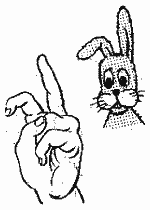 Зайка и ушкиУшки длинные у зайки,
Из кустов они торчат.
Он и прыгает и скачет,
Веселит своих зайчат.Пальчики в кулачок. Выставить вверх указательные пальцы. Ими шевелить в стороны.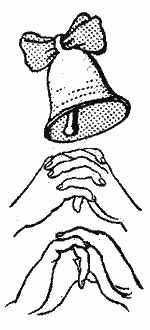 КолокольчикКолокольчик все звенит,
Язычком он шевелит.Тыльные стороны рук обращены вверх, пальцы обеих рук скрещены, Средний палец правой руки опущен вниз, и ребенок им свободно вращает.